9am PST / 10am Edmonton / 11am Mexico City / 12pm EST / 1pm Campinas  / 5pm UK / 6pm Netherlands / 7pm Kuopio / 2am MelbourneChairs: Christopher Whelan, Sanjay Sisodiya Attendees (incomplete! Please contact Chris or Sanjay if you attended but your name is not listed):Andrea Cherubini Anna Elisabetta VaudanoChristian Rummel Christopher WhelanEmanuele Bartolini Karen Blackmon Khalid HamandiManuela Tondelli Marcia MoritaMaria Savina SeverinoMark RichardsonNeda Bernasconi Niels Föcke Nuria Bargallo Paul Thompson Reetta Kälviäinen Sanjay SisodiyaSarah Carr Simon Keller Stefano MelettiAction ItemsSanjay, Pasquale and Chris to circulate a phenotype sheet for the next phase of data collection. Chris to follow up with non-responding sites (Greifswald, Alberta). All groups to complete FreeSurfer analysis by mid October; with the exception of larger groups like Liverpool/Bonn, who will need extra time. Mid October will serve as a ‘soft’ deadline. Data submitted by this date will be used for a ‘preliminary’ meta-analysis, the results of which can be used for conference abstracts but will not be included in the final manuscript. All groups to complete TBSS analysis by November 1st, again with the exception of larger groups, who may need until the end of 2015 to complete their analyses. Business1. Site-by-site progress updates (see slides circulated prior to the meeting: ‘ENIGMA_Epilepsy_Call_#3.pdf’)Chris reviewed the state of data processing at the 22 sites involved.Alberta (PI: Donald Gross) had yet to provide an update prior to the conference call.Bonn: Simon Keller noted he has been successfully processing the DTI for the Bonn (N=200) and Liverpool (N=500) datasets. He may need additional time to process all data, considering the size of the dataset. Chris said he is happy to extend the deadline for Simon’s datasets. Brain Research Institute: Chris noted the Melbourne group is set to meet the October deadline but can’t be on the call as it’s 2am there; he talked with them yesterday and they are currently running the cortical QA procedures on their dataset. Campinas: Marcia from Campinas said their group had finished the cortical processing and they are halfway through the DTI.Cardiff: Khalid noted they have completed FS QC for cortical thickness and surface area. Currently they are having a bit of an issue with the DTI deadline and he and Sonya are figuring out the scripting. Sonya as some Qs about pre-processing for TBSS; Chris will put him in touch with Neda; Chris noted they may extend the deadline 2-3 weeks if it helpsEPICZ: Andrea Cherubini noted that they are only 2 weeks from completing the analysis.EPIGEN: Chris noted that he has completed the DTI processing and 3.0T FreeSurfer processing and Saud Alhusaini has completed the 1.5T FreeSurfer processing. FLORENCE: Emanuele was on from Florence - Matteo has been performing analysis; they are colllecting DTI but have not started the analysis; the FS analysis is going well and on track for the deadlineGenEpa: Reetta has completed the FreeSurfer analysis but not the DTI. She said that her group needs to take a little longer on the DTI. Genoa: Maria  from Genoa said they have been analyzing the 3D T1 sequences - they will send Chris an email re the PNG final steps of the analysis. Chris said that some groups have reported issues with producing the PNGs but we will help with the scripting issues, sometimes there is something slightly off with the scripts and we can exchange info to figure this out. Greifswald: Sönke in Greifswald is on annual leave, Chris will follow up with them. IDIBPAPS: Núria from IDIBAPS noted that they have been making good progress and will meet the deadline. For DTI they are looking into the quality of their images as they have a different DTI acquisition. They have 210 patients with DTI. They may need a little more time. Neda encourages people who have pre-processed their DTI in different ways to do EPI distortion correction. Anna Calvo will be the analyst for their site. KCL: Sarah Carr (KCL) said the FS analysis is complete. DTI is in the works but Sarah will need a little help from the team at USC (Chris, Derrek, Neda).LIVERPOOL: Simon is going well with 500 scans from Liverpool and 700 once you count the 200 from Bonn. Everything is going ok but they need a little more time as the computer blew up. Chris said we could present prelim results at a conference and then allow 2 more months to finalize a paper McConnell/MNI: Neda Bernasconi has just sent Chris results for the FreeSurfer project. Their group will have something on DTI by Oct 7 or so.NYU: Karen Blackmon spoke on behalf of Thomas Thesen; she will be the main contact person for NYU. They have completed the FS QC for all controls and 250 patients but they have not aggregated the patient data by age, they are putting together spreadsheets. They have also started the DTI processing.Royal Melbourne Hospital: Terry and co. could not join the call due to the time differences. Lucy Vivash is currently performing QC on their dataset. Tübingen: Niels Föcke said Tubingen are on course for the FreeSurfer deadline. DTI no problem, they are working on the scripts and will be done by Mid October. UCSD: Collaborators from UCSD could not join the call, but they have been emailing Chris and they are far along with TBSS. They are currently conducting QC on their FS data and will likely meet the deadline. UNAM: Luis Concha could not make the call, but he emailed Chris to say that his group has completed the analysis. UNIMORE: Anna said that UNIMORE are currently doing QC for cortex and should be done in a couple of days. The number of subjects analyzed was N=227. The number of controls was 42. The group will not be contributing to DTI as they do not yet have enough data.BERN: Christian Rummel from Bern said he is late to the call but as site 2 they have 112 MRIs processed from the FS stream; on TBSS they do not have enough data.2. Cross-sectional statistical analysis + covariates to includeChris noted that he and Sanjay plan to send around a spreadsheet to get an overview of what covariates each center has. Sanjay and Pasquale have been working on an Excel sheet of variables that could be useful to ascertain. They are putting this sheet in RedCap format as part of the ILAE’s latest GWAS and will try to amend the sheet for ENIGMA-Epilepsy. Phenotype data collection aims to be relatively detailed, but it may be that not all centers will have or be able to collect all data. Ideally, the more the better. 3. Other businessChris noted that the original deadline was set for October 7th (both FreeSurfer and TBSS). The Genoa group said they would prefer to have 31st or 15th October for the FS deadline as they have been on vacation a while. For TBSS, they also preferred a deadline of end of Nov as they have just begun their DTI analysis. New deadlines:October 15th (FreeSurfer)November 1st (TBSS)Larger groups (e.g. Simon Keller at Liverpool/Bonn) are except from these deadline due to the sheer size of their datasets. Chris noted that there is a DTI GWAS underway; Neda Jahanshad, who leads this effort, has asked if anyone on the call has GWAS and DTI data. If so, then she would love to get you on board this separate project. See http://enigma.ini.usc.edu/ongoing/dti-working-group/ or contact neda.jahanshad@ini.usc.edu.The next call will take place some time around October 31st. Doodle Poll to follow.Phenotype sheet for cross-sectional analysis will be circulated on the week starting October 5th. 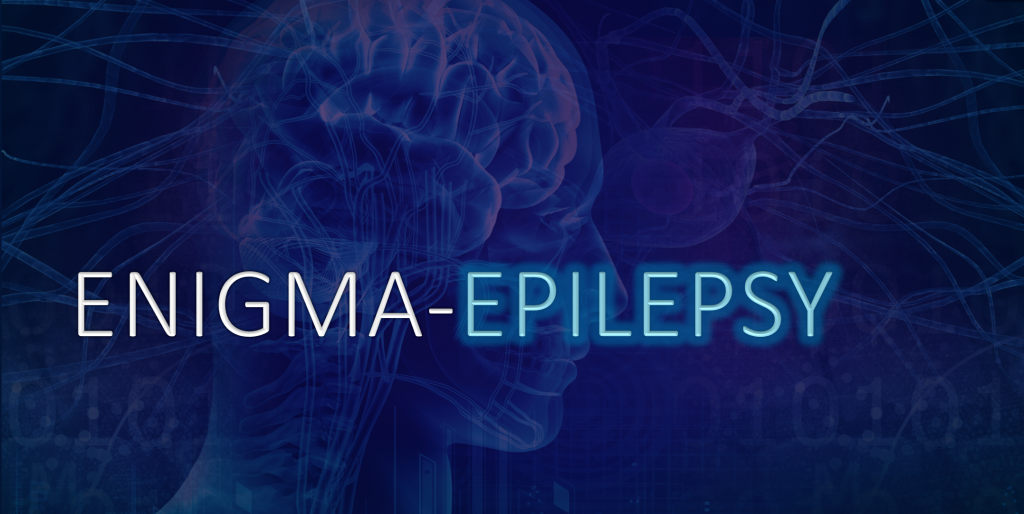 Teleconference minutes | September 21st 2015 Access NumbersAccess Numbers*Toll Free Access Number:(888) 921-8686International Toll Number:(678) 259-1049Conference ID3102675114